Veuillez soumettre le formulaire dûment rempli ainsi que tous les documents à l’appui par courrier électronique à info@cftn.ca, à info@assoquebecequitable.org et à action@fairtrade.ca.Renseignements sur le demandeur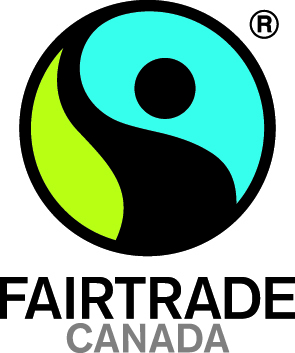 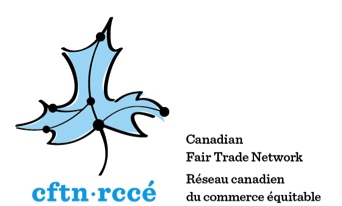 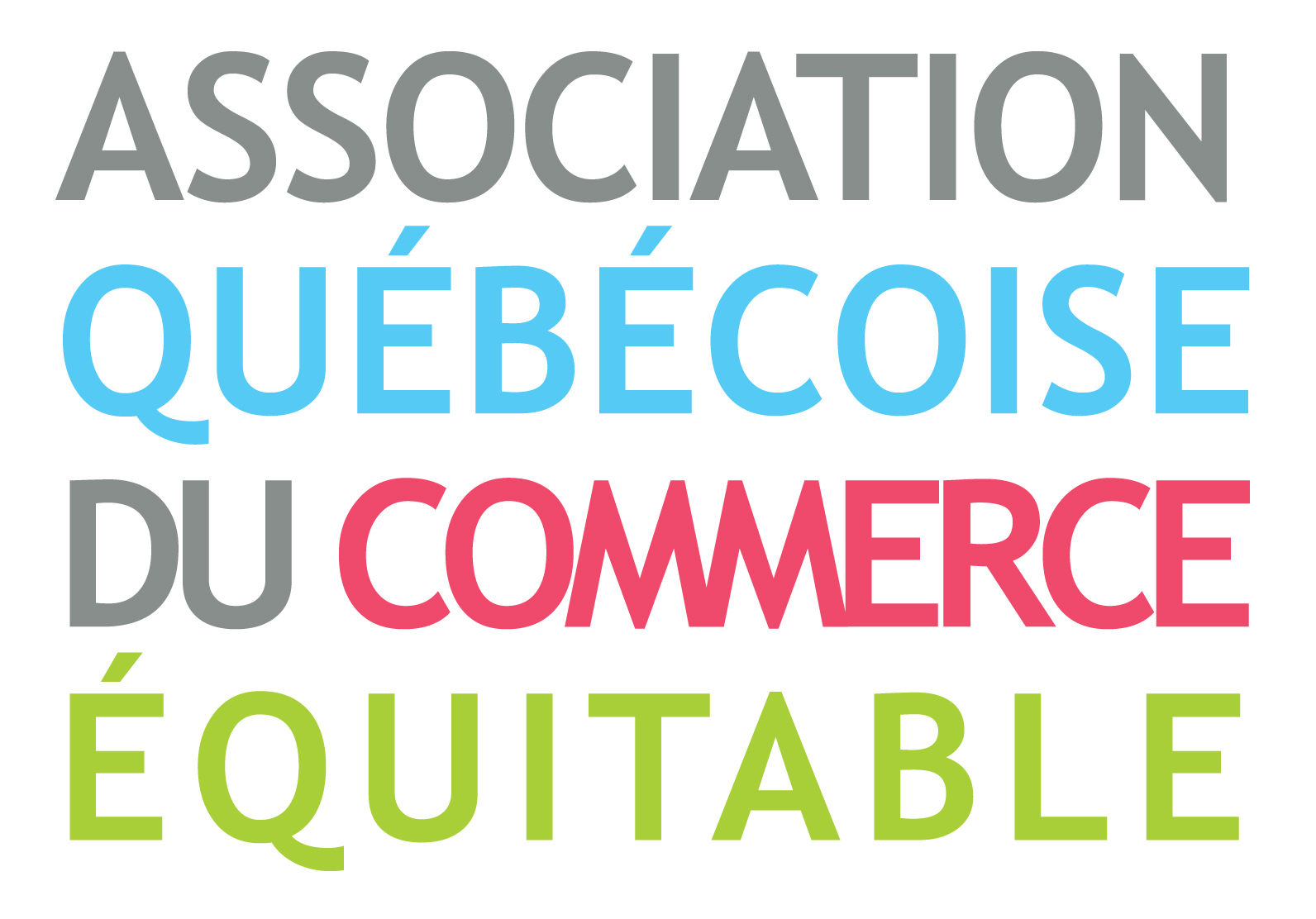 Engagement scolaire au commerce équitableÉcrire une histoire courte (250) qui décrit comment, pourquoi et depuis quand votre ville a été impliqué dans le commerce équitable. D’autres documents démontrant vos activités et/ou programmes peuvent être ajoutés en annexe.Objectif 1 : comité directeur de la ville équitableNom du comité directeur :Renseignements sur le comité directeur Veuillez inclure une liste de tous les membres ainsi que leurs coordonnées, leurs responsabilités et, si tel est le cas, le nom de l’organisme qu’ils représentent.Objectifs du comité directeur Veuillez inclure une liste des objectifs à atteindre pour maintenir et renforcer les engagements de sensibilisation du public de même que ceux à atteindre pour assurer la disponibilité des produits certifiés Fairtrade dans votre communauté.En déposant votre formulaire de candidature, veuillez soumettre une copie de votre contrat municipal de désignation de Ville équitable ainsi que votre plan d’action pour la prochaine année.Objectif 2 : disponibilité des produitsNombre de magasins de détail et d’épiceries :Nombre de restaurants, de cafés et d’autres services de restauration :Afin de démontrer que les critères de disponibilité des produits sont bien remplis, le comité directeur devra soumettre un formulaire comprenant les renseignements suivants :le nom et l’emplacement des commerces où l’on vend des produits certifiés Fairtrade;pour chaque commerce, la liste de tous les produits certifiés Fairtrade ainsi que leur marque déposée;les coordonnées de chaque point de vente (numéro de téléphone/courriel).Un formulaire pour capturer ces renseignements est disponible aux adresses suivantes : fairtrade.ca/ville et http://cftn.ca/fr/ressources-ville-équitable. Ce formulaire des produits doit être compléter et soumis avec votre formulaire de candidature. Objectif 3 : sensibilisation et information du publicSoutien médiatiqueVeuillez soumettre une copie numérisée de vos communiqués de presse ainsi qu’une liste à jour des contacts pour chaque média de la région.Couverture médiatiqueVeuillez soumettre une version numérisée de toutes les copies papier des articles de presse sur le sujet.Évènements locauxVeuillez soumettre une copie numérisée de tout type de document publicitaire ou d’instrument d'information pertinent se rapportant aux événements.Ressources communautaires sur InternetObjectif 4 : soutien de la communautéÉnumérez les organismes communautaires, les milieux de travail, les écoles et les universités qui participent à la promotion du commerce équitable dans votre communauté.N’oubliez pas d’inclure les entreprises locales qui fabriquent ou vendent des produits certifiés Fairtrade (comme un torréfacteur qui n’aurait pas son propre magasin).Objectif :  Nombre atteint :Veuillez ajouter un hyperlien ou une copie numérisée de tout document attestant le soutien des organismes communautaires ou des entreprises.Objectif 5 : soutien des autorités municipalesLa politique d'achat S'il vous plaît inclure une copie de la résolution, ou indiquer le libellé exact de l'engagement de la municipalité.Motions supplémentaires S'il vous plaît inclure une copie de toutes les motions du conseil municipal supplémentaires liés à la désignation de ville équitable, ou indiquer le libellé exact de l'engagement de la municipalité.Veuillez inscrire le nom et les coordonnées du conseiller ou de l’employé municipal qui participe au comité directeur de ville équitable.Questions supplémentairesPartagez les leçons que vous avez tirées de votre campagne de désignation. Tous les renseignements que vous pouvez fournir serviront à améliorer le programme de Ville équitable et à aider les futures campagnes.Quelles stratégies ont été les plus efficaces?Quels ont été les plus gros défis à surmonter?Quelles ressources ont été les plus utiles?Autres commentaires :Nous, les soussignés, reconnaissons que les faits énoncés dans ce document sont véridiques.Ce formulaire devrait être signée par : deux membres du comité directeur de ville équitable et un représentant des autorités municipales impliqué dans le projet (cette personne peut également être un membre du comité directeur).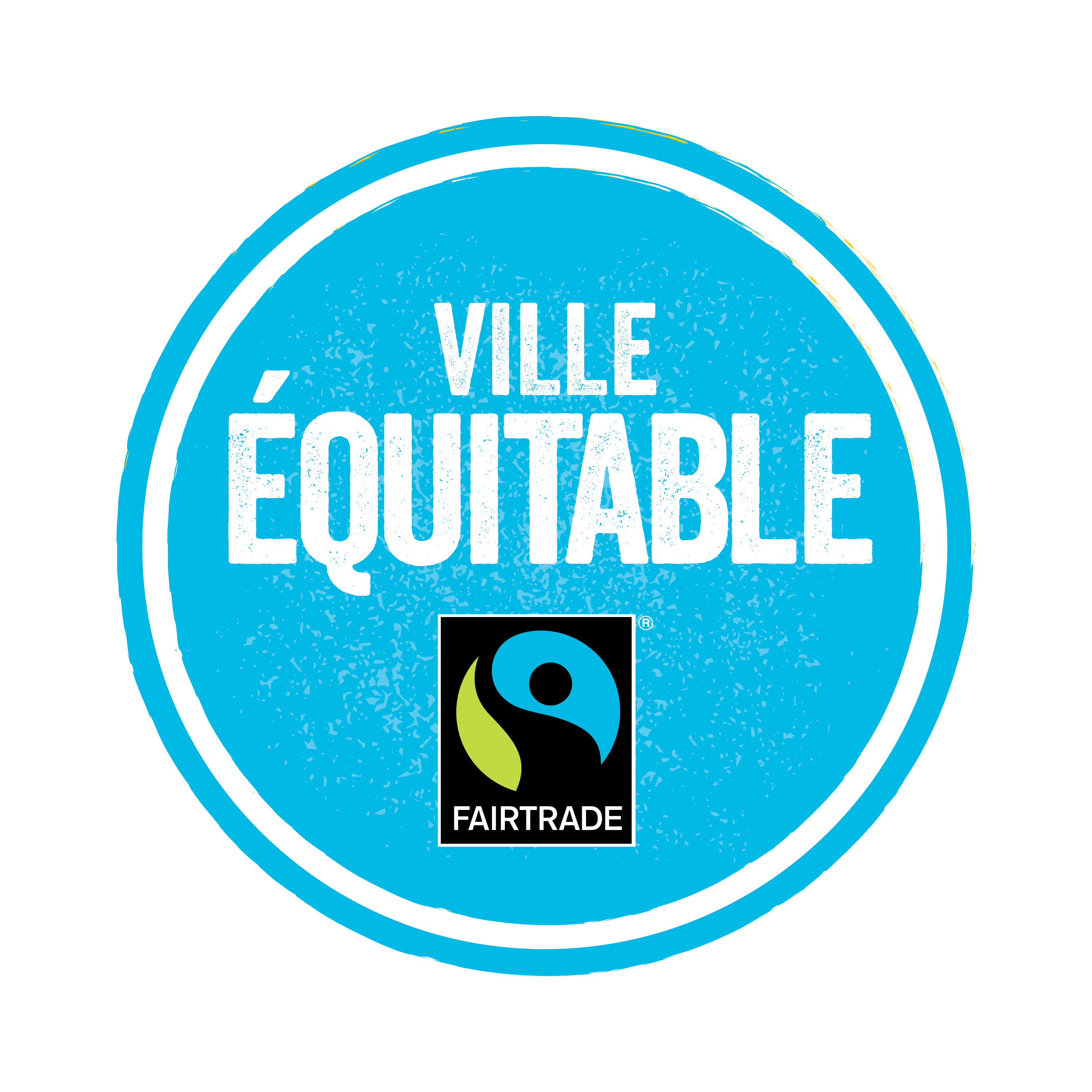 Formulaire de candidatureNom de la municipalitéPopulation officielleDate de dépôtDate de déclaration souhaitéePersonne responsable de la désignation Ville équitable(nom)(téléphone)(courriel) ObjectifAfin de s’assurer que la municipalité honore à long terme son engagement pris envers la désignation de Ville équitable, un comité directeur de la ville équitable doit être constitué. Ce comité est responsable de :s’assurer qu’il y ait une représentation équilibrée du nombre de bénévoles, de représentants d'organisations affiliées et de conseillers ou d’employés municipaux;se réunir au moins deux fois par année afin de discuter des objectifs annuels et d’évaluer le développement des activités en cours;soumettre un rapport annuel au RCCÉ ou à l’AQCÉ, au plus tard le 1er juillet, qui comprend : un formulaire de renouvellement rempli; une liste des objectifs à atteindre pour la prochaine année; un relevé des réalisations accomplies lors de l’année précédente.NomAffiliationResponsabilité CoordonnéesObjectifDétailsPlan d’actionObjectifLa municipalité doit démontrer la disponibilité des produits certifiés Fairtrade au prorata de sa population (pour des précisions sur le nombre d’emplacements requis, voir le Guide d’action pour les villes équitables). Pour faire partie du compte, l’emplacement doit offrir au moins deux produits certifiés Fairtrade de catégories différentes.Nombre requisNombre atteintNombre requisNombre atteintObjectifVous devez tenir un registre du soutien médiatique apporté durant la campagne, par exemple : une liste des médias sollicités, une copie des communiqués de presse publiés ou tout autre document pertinent.Vous devez organiser des activités publiques visant à sensibiliser la population aux enjeux du commerce équitable et à attirer l’attention sur la campagne de désignation.Vous devez mettre à la disposition des citoyens une ressource Internet offrant des renseignements sur le commerce équitable ainsi que sur tous les nouveaux évènements qui surviennent dans la communauté.Communiqué de presseDateTitrePublicationHyperlienDateNom de l’évènementDétailsNomDescriptionHyperlienObjectifPour obtenir la désignation, un certain nombre de groupes présents dans la communauté – tels que des milieux de travail et des institutions scolaires – doit promouvoir le commerce équitable et prendre part à la campagne de désignation en participant aux programmes d’information du public ou à toute autre activité de sensibilisation.Le nombre minimal de partenaires communautaires requis varie en fonction de la taille de la population :si la population compte moins de 10 000 hab. = 7;si la population compte entre 10 000 hab. et 99 999 hab. = 10;si la population compte 100 000 hab. ou plus = 15 + 1 partenaire par 25 000 hab. supplémentaires.Nom de l’entreprise ou de l’organismeCoordonnées (Nom, courriel, téléphone)Type de soutienObjectifLe conseil municipal doit adopter une résolution d’appui au commerce équitable et à la désignation de Ville équitable. La résolution doit inclure les engagements suivants :ajouter une clause à sa politique d’achat afin d’exiger que tout le café, le thé et le sucre offert par les services de restauration administrés par la municipalité soient certifiés Fairtrade;déterminer les objectifs futurs pour l’approvisionnement en produits certifiés Fairtrade (voir les détails dans le Guide d’action pour les villes équitables);nommer un conseiller ou un employé municipal pour siéger dans le comité directeur du commerce équitable afin de s’assurer que la municipalité honore à long terme son engagement pris envers la désignation de Ville équitable (voir les détails dans le Guide des obligations du comité directeur du commerce équitable);publier des renseignements sur la campagne de désignation / la désignation de Ville équitable sur le site Internet de la municipalité.NomCoordonnées Membre du comitéMembre du comitéAutorité municipaleSignatureNomPoste/FonctionNuméro de téléphoneDatePour l’administration de Fairtrade Canada, du RCCÉ et de l’AQCÉ seulement :Désignation Ville équitable délivrée : 	 Oui 	 Non Pour l’administration de Fairtrade Canada, du RCCÉ et de l’AQCÉ seulement :Désignation Ville équitable délivrée : 	 Oui 	 Non Pour l’administration de Fairtrade Canada, du RCCÉ et de l’AQCÉ seulement :Désignation Ville équitable délivrée : 	 Oui 	 Non Signée(Fairtrade Canada)(Date)Signée(RCCÉ)(Date)Signée(AQCÉ)(Date)